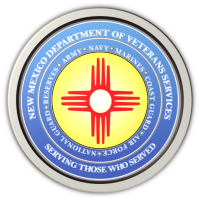 Michelle Lujan Grisham                                                                                                GovernorSonya L. Smith                                                                                                             Cabinet SecretarySeptember is Suicide Prevention andAwareness Month